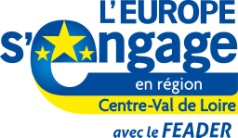 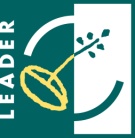 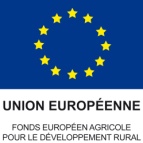 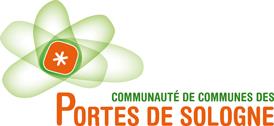 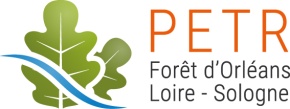 Représentant légal de la structure : 				Date : Nom prénomCachet et signature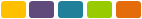 Intitulé du projetLocalisationLien avec la stratégie LEADERLien avec la stratégie LEADERLien avec la stratégie LEADERExploiter durablement le potentiel des ressources locales  Fiche-action 1 : Améliorer et valoriser la qualité des ressources naturelles      Etudes, collecte de données      Animation, sensibilisation, communication      Actions de préservation et de valorisation des espaces naturels et agricoles      Expérimentations Fiche-action 2 : Promouvoir et développer les filières locales      Animation, communication pour la structuration de la filière bois      Valorisation des énergies renouvelables       Circuits courts agricoles      Valorisation des déchets vertsDévelopper l'identité "Tourisme de nature et de culture" Fiche-action 3 : Mettre en valeur et animer les sites      Aménagement des bords de Loire       Création et amélioration des sites pour l'accueil du public      Manifestations et animations mettant en valeur les sites touristiques identitaires Fiche-action 4 : Fédérer et relier les initiatives touristiques      Etudes touristiques      Création d'itinéraires (cyclistes…)      Actions mutualisées entre opérateurs touristiques      Information, formation acteurs locauxProposer des lieux de vie de qualitéFavoriser l'ouverture du territoire à d'autres modèles de développement Fiche-action 5 : S'enrichir aux regards des autres par la coopération Fiche-action 5 : S'enrichir aux regards des autres par la coopérationProposer des lieux de vie de qualitéFavoriser l'ouverture du territoire à d'autres modèles de développementActions pré-identifiées avec le GAL Loire Beauce      Valorisation des bords de Loire      Mobilité durable      Urbanisme, paysages et habitat     Trames Vertes et BleuesActions pressenties       Tourisme de nature et de culture      Nouvelles approches de développement local      Autre : Porteur de projet Commune :  Communauté de Communes, Syndicat :  Établissement Public :  Association :  Entreprise :  Autre : Effectif (nombre ETP) :Adresse : Tél. : E-mail : N° SIRET : Représentant légal :  Maire    Président      gérant      autre :Nom et Prénom : Personne contact pour le projet : Fonction : Coordonnées (si différentes) : Description du projet(contexte/historique, actions envisagées…)Objectifs Bénéficiaires(type, nombre…)Partenaires (techniques, financiers…) Territoire couvert par le projet Echelle communale                        Echelle intercommunale    Echelle du territoire du GAL         Au-delà du territoire du GALCommunes concernées :                           Valeur-ajoutée,caractère innovant du projetRésultats attendus Impacts du projet- emplois créés et/ou maintenus :- impacts économiques : - impacts sociaux : - impacts environnementaux : - autres : Livrables(plaquettes…) Communication prévue sur le projet (presse, web…)Suite donnée au projet (poursuite action, entretien…) Calendrier prévisionnelCommencement du projet (mois/année) : Achèvement du projet (mois/année) : Phasage (le cas échéant) : Coût total prévisionnel                                              HT                                                                 TTCTTC éligible pour les porteurs de projets qui ne récupèrent pas la TVAPlan de financement         HT              TTCPlan de financement         HT              TTCPlan de financement         HT              TTCPlan de financement         HT              TTCDEPENSES PREVISIONNELLESDEPENSES PREVISIONNELLESRECETTES PREVISIONNELLESRECETTES PREVISIONNELLESInvestissementFonctionnementSubventions publiquesConseil RégionalConseil DépartementalAutre : Aide LEADER (FEADER)Mécénat/don privéRecettes (billetterie…)AutofinancementTOTALTOTAL